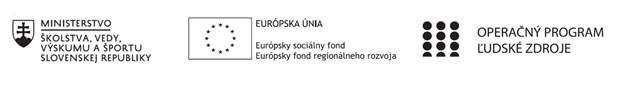 Správa o činnosti pedagogického klubu Prioritná osVzdelávanieŠpecifický cieľ1.1.1 Zvýšiť inkluzívnosť a rovnaký prístup ku kvalitnému vzdelávaniu a zlepšiť výsledky a kompetencie detí a žiakovPrijímateľStredná priemyselná škola stavebná a geodetická, Drieňova 35, 826 64 BratislavaNázov projektuZvýšenie kvality odborného vzdelávania a prípravy na Strednej priemyselnej škole stavebnej a geodetickejKód projektu  ITMS2014+312011Z818Názov pedagogického klubu Klub matematickej gramotnostiDátum stretnutia  pedagogického klubu12.12.2022Miesto stretnutia  pedagogického klubuSídlo školy Meno koordinátora pedagogického klubuMgr. Miroslava SíthováOdkaz na webové sídlo zverejnenej správyhttps://stav-geo.edupage.org/Manažérske zhrnutie:Interaktívna tabuľa, metódy, skúsenosti, cvičeniaNa stretnutí sa rozoberali skúsenosti s prácou s interaktívnou tabuľou.Hlavné body, témy stretnutia, zhrnutie priebehu stretnutia: Téma : Skúsenosti učiteľov s prácou s interaktívnou tabuľou, výhody, nevýhody, motivácia žiakov, schopností. Pri práci využívame najčastejšie pripravené interaktívne cvičenia, ktoré sú prístupné aj na internete. Mnohé z nich si potom žiaci skúšajú robiť aj doma. Oceňujeme najmä možnosť využívať pripravené úlohy a zadania. Hlavný prínos interaktívnej tabule spočíva v
zjednodušení a zefektívnení prípravy učiteľa na konkrétnu vyučovaciu hodinu, lepšej názornosti prezentácie, možnosti sieťového a internetového prepojenia a aktívnej účasti aj na diaľku.
Interaktívne tabule umožňujú viesť vyučovanie aj s využitím počítača priamo od tabule a dopĺňať premietaný obraz poznámkami či ilustráciami a rovno do nich vpisovať pomocou interaktívneho pera a výberu nástroja s panelu nástrojov.Interaktívna tabuľa zábavnou formou motivuje žiakov k ďalšiemu štúdiu a získavaniu nových vedomostí.Cvičenie, ktoré využívame a sú vhodné na prácu s interaktívnou tabuľou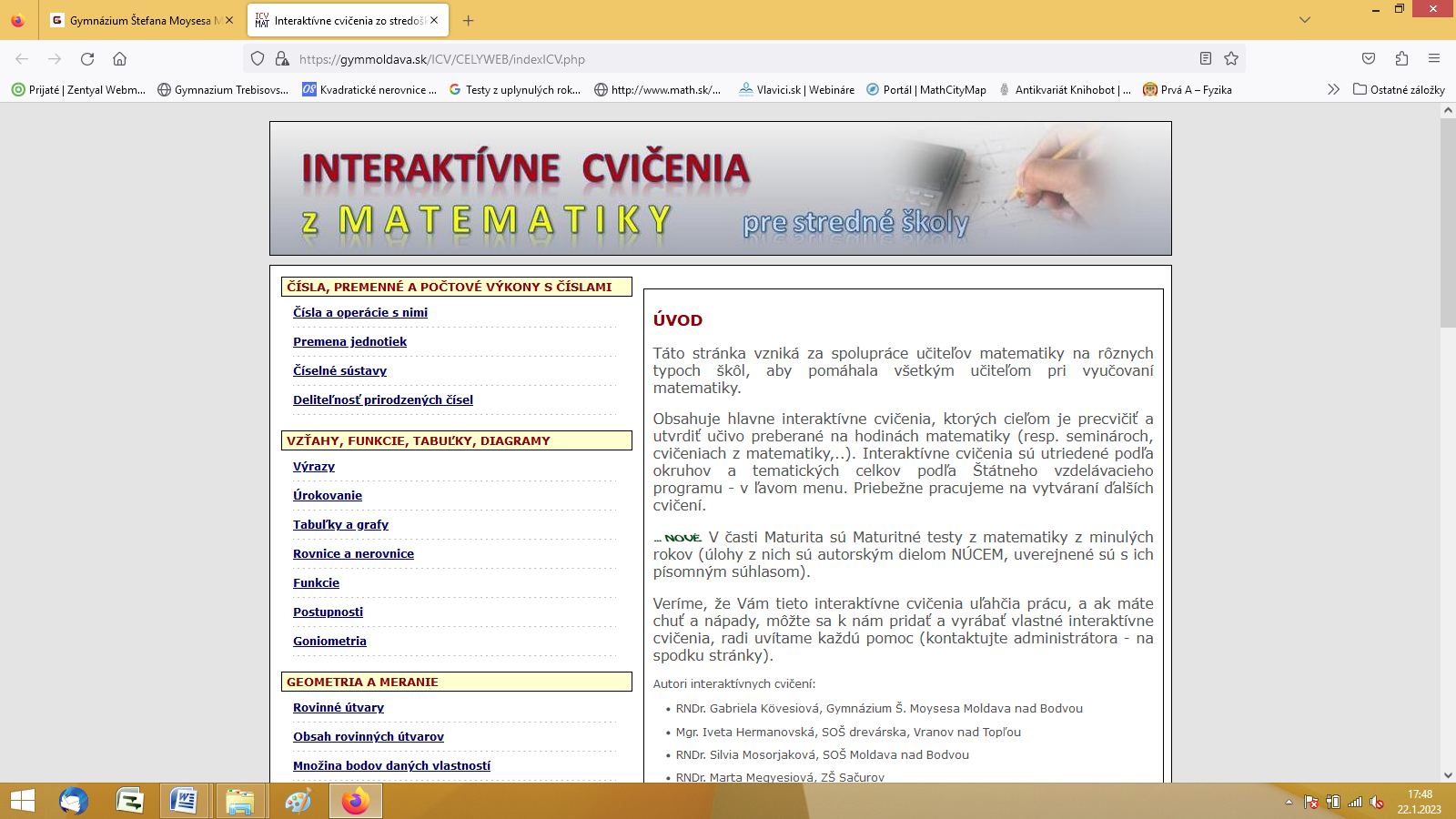 Alebo 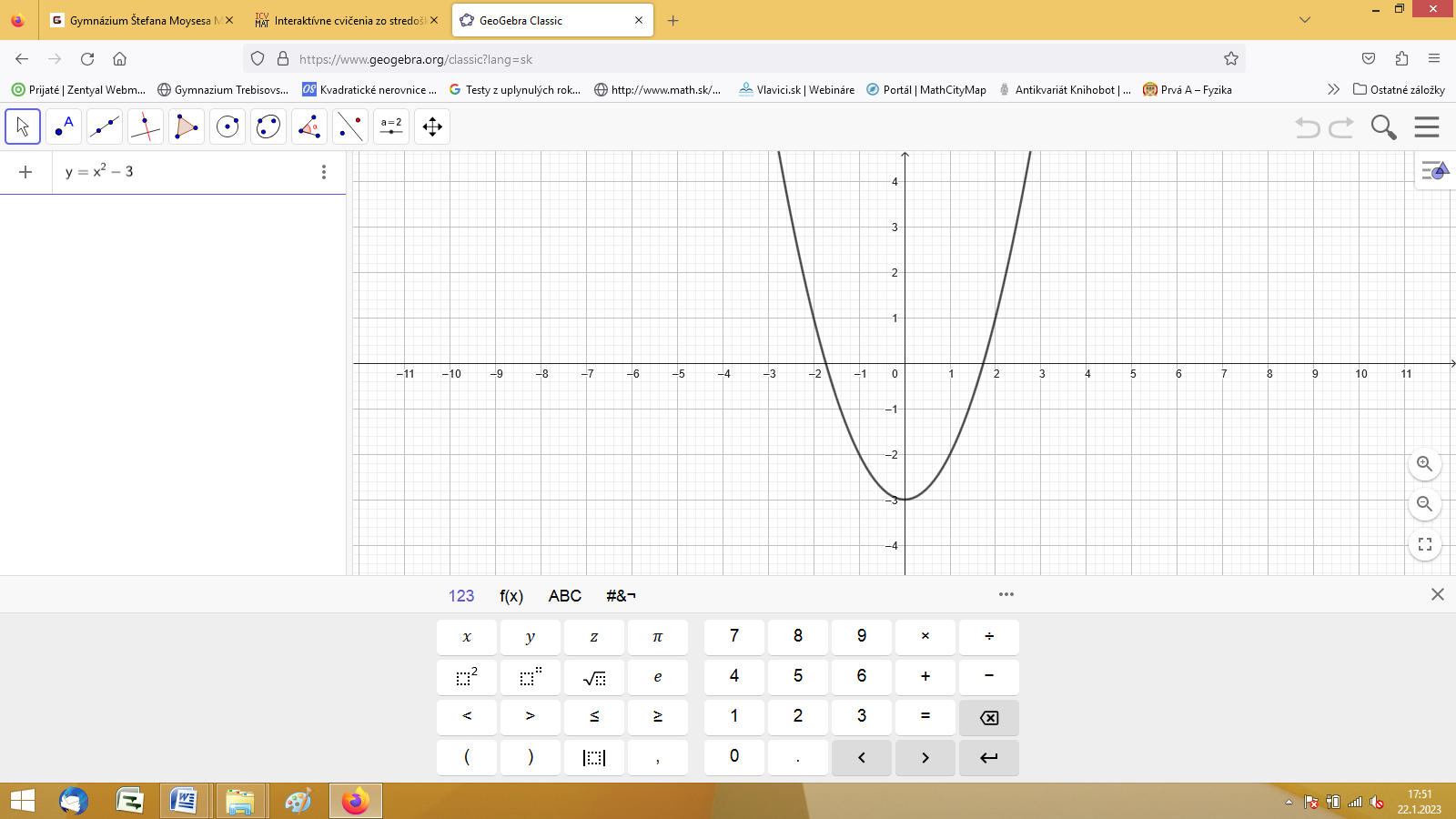 A vo fyzike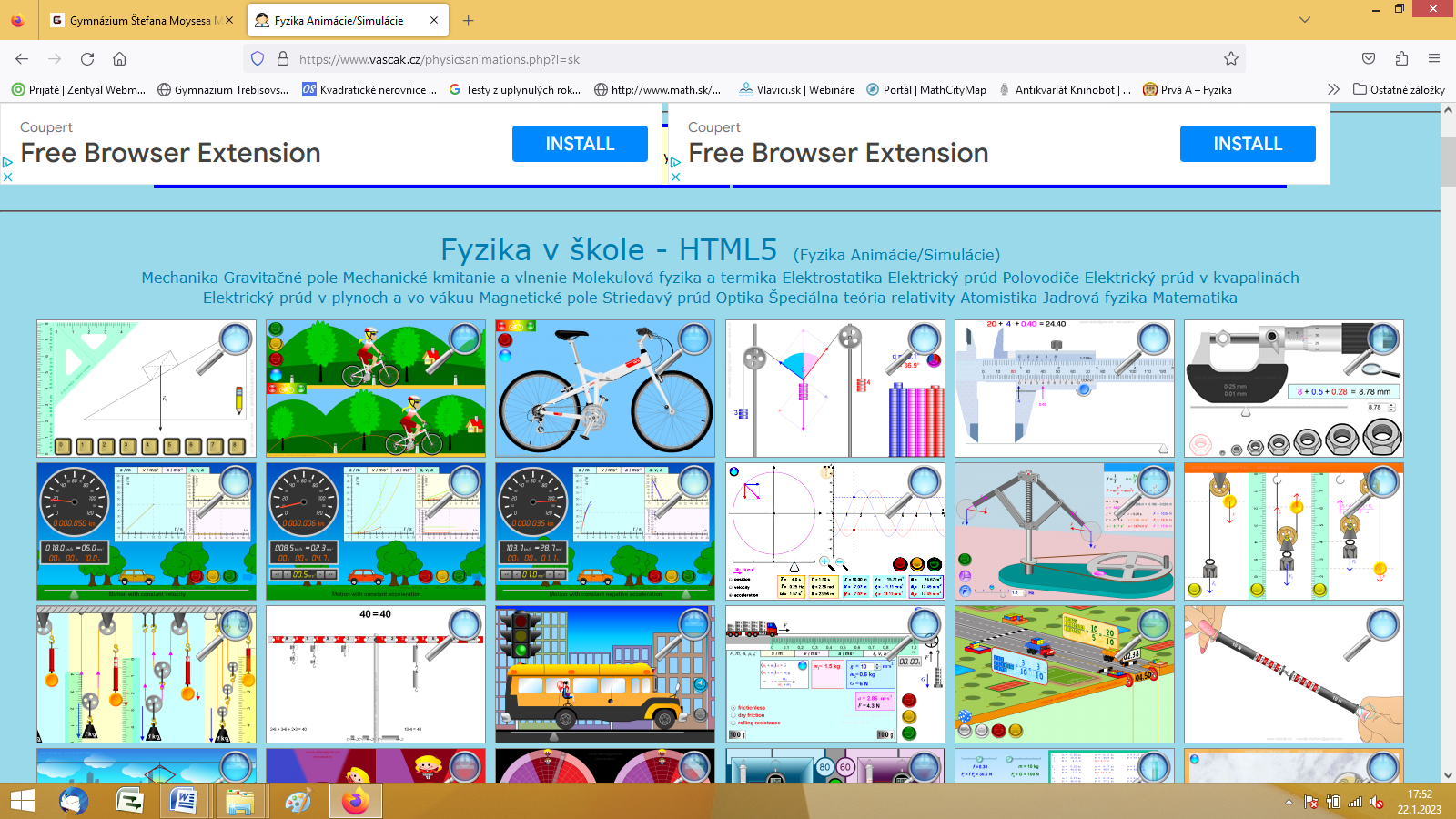 Závery a odporúčania:Na stretnutí sme skonštatovali, že interaktívna tabuľa je veľkým  prínosom vo vyučovaní matematiky, fyziky a deskriptívnej geometrie.Vypracoval (meno, priezvisko)Mgr. Miroslava SíthováDátum12.12.2022PodpisSchválil (meno, priezvisko)Ing. arch.Darina SojákováDátum12.12.2022Podpis